招标公告为加强六曲香分公司曲房改造控温控湿系统项目规范化管理、降低采购成本，根据公司《招标及比价管理制度和程序》文件规定和“公开、公平、公正”的原则，我公司拟对北京红星股份有限公司-六曲香分公司曲房改造控温控湿系统项目，进行招标工作。现发布招标公告，诚邀供应商参加，也欢迎公司全体员工推荐供应商。公告如下：一、项目名称：六曲香分公司曲房改造控温控湿系统二、项目地点：山西省晋中市祁县六曲香分公司三、项目期限：2020-2-20至2020-3-31（从中标单位为我公司提供服务至服务结束）项目简介：传统制大曲需要人工定期的翻曲、移曲、拢堆，通风等，以便控制温湿度，让其尽可能稳定一致，保证曲块发酵，这种方式人工作业劳动强度极大、环境较差，同时也可能人员问题影响到曲块发酵。为了减少人工劳动强度，计划开发一种温湿度自动调节、无需人工翻曲作业的曲房及制曲工艺设备，同时也为白酒产业园项目大曲中心方案设计思路提供技术支持。本项目采购内容包括
1.发酵培养室改造 2.安装发酵室控温控湿及换气系统3.发酵室内曲架和测量各区域温湿度和二氧化碳含量检测系统等所需的仪器仪表。技术标准：新设计的曲房曲块集中码放，有一个稳定的温度及湿度场，这个温度场应尽可能接近曲块发酵的最佳温度及湿度，同时应该是均匀的，同一曲房内，所有的曲块周边的温度及湿度应该一致或接近一致，温度及湿度场也应该是可以调节的。技术要求：随曲块发酵温度、湿度变化而变化，配备温度、湿度检测装置（包括 培养室不同位置5个点、曲垛内中外上下及曲块内外部10个点，共15个点）及二氧化碳含量检测系统；当温度均匀性出现较大的偏差，应该自动调正并保持相应的湿度；具有洁净、保温、隔热、换气、排潮等功能，满足强制调温、调湿，改变自然发酵进程；在曲房内部布置调气、调湿鼓风风道，保证气流能均匀、具备内循环辅以外循环，稳定地在整个曲房内流通；配备相关的温度、湿度、风量的显示及自动控制系统。技术参数要求：培养室内部温度控制：范围 25-60℃，精度0.2℃ 波动度±1.0℃-±2.0℃ 均匀度±1.0℃，升、降温采用缓慢操作培养室内部湿度控制：控湿范围：50-95%RH 精度±1%RH 波动度±5%RH-±7%RH。控制系统满足分时段设定相关参数、自动控制；温湿度检测感知系统，检测点；PLC 自控系统一套满足相关曲线、参数记录、导出要求便于统计。曲架要求：曲架、小车材质：304不锈钢方管，底部安装承载万向轮（便于曲架移动），与曲块接触面上铺竹片。竹片间距取值方法：以立稳曲块的情况下，间距最大化取值。曲架在载曲入曲房的过程中，满足行走要求，小车行走时曲块不倒，曲架不倒、不滑脱，无安全隐患。金属框架，曲架移动时曲块及曲架不倒，与曲块接触使用竹竿或金属材质外包非金属材料；单个曲架可放7层大曲块，每层两列，每列8-10块曲，相邻曲块间距30mm-50mm；上下层曲块间距30-50mm;根据曲架尺寸，数量在8-16个曲架，曲块参数：270±3mm*170±3mm*62±3mm。曲房改造基本要求：现有培养室的的尺寸和示意图：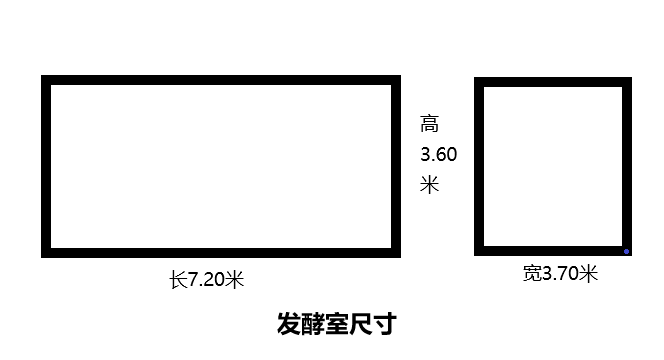 门在长边的靠左侧（宽85cm，高180cm）距左侧墙30cm；窗户在门对面墙中间（宽2.5-3.0m，高1.2m推拉窗）发酵室改造原则是：保温、不吸潮、排水畅、没有卫生死角发酵室内配置有控温控湿和满足发酵需求的换气系统项目总报价要包含发酵室改造费，发酵室改造费时需提交培养室改造的图纸，内容，工期和报价。严格按施工图纸及现行的《电气装置安装工程施工验收规范》施工。施工验收执行GB50300-2001《建筑工程施工质量验收统一标准》、国标GB50257-96《电气装置安装工程爆炸和危险环境电气装置施工验收规范》、GB50303-2002《建筑电气施工质量验收规范》相应规范。发酵培养室设备要求：1.控温控湿系统设备采用国内一线品牌2.管道阀门选用不锈钢304材质3.温湿度传感器材质不锈钢，具备无线通信功能，数据能推送到手机，实时查看4.PLC选用西门子5.曲架、小车材质：304不锈钢，小车安装万向轮，单体曲架尺寸可参考200cm×55cm×185cm，层高：250cm，共 7 层设计。6.电器元件选用施耐德或者西门子等国际品牌7.电缆电线采用国内一线品牌8.配电箱制作安装符合国家相关规定9.项目报价要包含曲房内各设备详细清单（包括设备名称，规格型号，数量，价格）制大曲基本情况：1.大曲培养需要经过入房排列（卧曲）、上霉、晾霉、潮火、大火、后火、养曲等几个阶段。2.清茬曲的最高升温为45—46℃（品温）。后火曲的最高升温为46—48℃。红心曲品温超过46℃即经常开小窗控制3.卧曲：12-24小时4.上霉：保温、保湿一般2-4天5.晾霉：放潮气，一般3天左右6.潮火：温度上升，一般4-5天7.大火：温度最高，一般10-12天左右8.后火：品温逐渐下降，一般4-5天左右9.养曲：保持室温品温相近，一般4-5天左右传统大曲培养过程为利用环境自然微生物，通过开关门窗、翻曲操作（全周期7-10次）。本项目计划在培养过程中不翻曲，通过在合理控温控湿，使相关微生物合理的在曲块中生长代谢，达到传统制曲的相应效果五、投标人资质要求：	注册资本：100万元（含）以上；基本资格要求：投标人应具有独立订立合同的法人资格；最近三年没有发生骗取中标、无未解决的行政处罚、无异常经营信息、严重违纪的不良行为；经营状况良好，近5年内有类似项目经验，且需提供相关案例合同；行业基本资质要求：无资格预审资质文件的组成企业基本资质材料：附件（1）营业执照（副本）（三证合一）附件（2）一般纳税人相关证明附件（3）银行开户许可证其他材料：附件（4）法定代表人授权委托书；附件（5）代理人身份证明附件（6）法人身份证明；行业基本资质材料：附件（7） 参照5.2.3 注：以上资质文件全部提供经营资质类有效版本，全部资料复印件应加盖本企业公章（红章）；现行合作供应商须按要求提供相应的资质文件；其他要求：所有资质文件一式三份；资质文件全部装订整齐，在公告期2020年1月20日结束前，邮寄至我公司指定地点、指定接收人处；报价单与投标文件（含方案说明，设计图）分别密封，于2020年1月20日前递交。（封皮及密封条参考附件（8））将资质文件组成里附件（1）～（7）项所列资质文件盖红章扫描件在公告期1月20日结束前发送至我公司指定邮箱。七、开票要求：开具正规增值税专用发票（税率：13%），抬头与注册名称一致，不得中途更改，若有更改公司，我司有权终止合同；八、其他要求：投标人应为单一独立主体，本次招标不接收联合体投标；九、公告期：  公告之日起至2020年1月20日 16:00时；十、考察期：考察时间：1月21日-2月4日；考察内容：①书面审核资质文件；实地或电话考察；③招标人认为有必要核实、确认的其他事项。十三、评选期具体日期招标方另行确定。评标原则为综合评分。不需供应商到场参加开标，保持电话通畅。十四、联系方式：投标文件接收人邮箱及地址联 系 人：王茜联系电话：010-51202729邮箱：  wq@redstarwine.com邮寄地址：（北京红星股份有限公司）北京市怀柔区怀柔镇红星路1号办公楼303室项目技术咨询联系人技术联系人：王德斌联系电话：18518760039公告发布单位：北京红星股份有限公司公告发布日期：2020年1月3日 附件（1）：投标单位-企业营业执照副本附件（2）：投标单位-一般纳税人相关证明附件（3）：投标单位-银行开户许可证附件（4）：法定代表人授权书本授权书声明：注册于      （国家或地区的名称）  的  （公司名称）    （法定代表人姓名、职务）    代表本公司授权    （单位名称）       （被授权人的姓名、职务）    为本公司的合法代理人，就                       （项目名称）投标，以本公司名义处理一切与之有关的事务。	本授权书于年月日签字生效， 特此声明。法定代表人签字：            被授权人签字：              投标意向人名称（加盖公章）： 联系地址：            被授权人联系方式：          被授权人邮箱：          附件（5）：代理人身份证明（身份证复印件）附件（6）：法定代表人身份证明书兹证明     为我单位法人（授权人），身份证号为  ，我公司确认其以下签章是真实有效的。单位公章：                             法定代表人签章：附件（7）：行业基本资质材料附件（8）投标文件封皮示例：（封皮贴于密封袋外）投标 文 件致：北京红星股份有限公司                               项目  投标文件项目名称：投标单位：（盖章）法定代表人或其委托代理人：（签字或盖章）投标报价封皮示例：（封皮贴于密封袋外）报 价 单致：北京红星股份有限公司                               项目  报价单项目名称：投标单位：（盖章）法定代表人或其委托代理人：（签字或盖章）在开标前不得提前拆封密封条粘于密封袋开口处并盖骑缝章正面反面单位公章                                                                             法定代表人密               封               条法定代表人                                                                           单位公章年    月    日封